Pour 4 personnes :	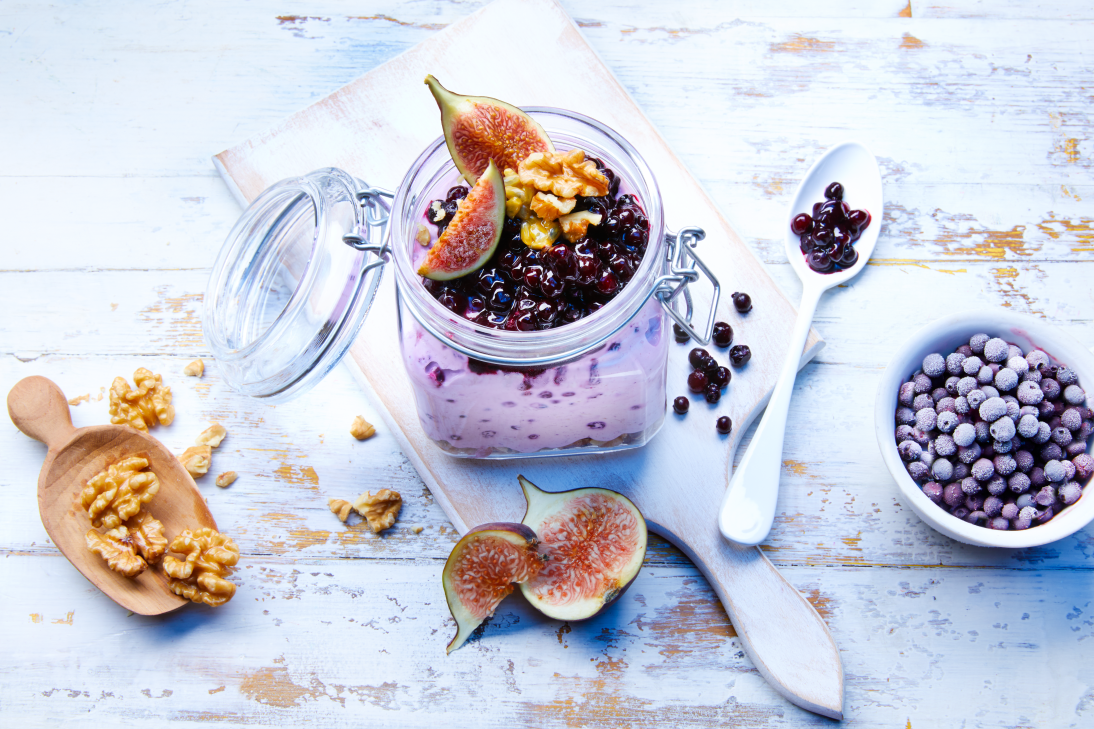 Ingrédients :
300 g de myrtilles sauvages du Canada (surgelées)500 g de yaourt grec, 10 % de matières grasses100 ml de lait entier, 3,5 % de matières grasses40 g de sucre1 paquet de sucre vanillé80 g de flocons d’avoine, entiers50 g de graines de tournesol50 g de cerneaux de noix4 figues fraîches2 c. à soupe de confiture, par ex. groseille ou framboise2 fruits de la passionPréparation :Mélanger la moitié des myrtilles avec le yaourt grec, le lait, le sucre, le sucre vanillé et les flocons d’avoine. Faire griller les graines de tournesol et les cerneaux de noix grossièrement hachés dans une poêle préchauffée sans graisse à température moyenne en les retournant, puis les répartir dans des bocaux et les recouvrir du mélange aux myrtilles.Laisser macérer toute la nuit au réfrigérateur. Décongeler aussi l’autre moitié des myrtilles dans le réfrigérateur. Le matin, couvrir de figues coupées en tranches, mélanger les myrtilles avec la confiture et en recouvrir le tout. Couper les fruits de la passion en deux, en retirer la chair à la cuillère et la répartir dans les bocaux.Temps de préparation : env. 20 minutes, sans compter le temps de macération pendant la nuitValeurs nutritionnelles par portion :Énergie : 2 317 kcal / 554 kJLipides : 30 gGlucides : 51 gProtéines : 16 gOvernight Oats aux myrtilles sauvages